О внесении изменения в решение Совета депутатов муниципального образования «Муниципальный округ Можгинский район Удмуртской Республики» от 15 ноября 2021 года № 3.15 «Об установлении налога на имущество физических лиц на территории муниципального образования «Муниципальный округ Можгинский район Удмуртской Республики»В соответствии со статьей 399 Налогового кодекса Российской Федерации и Федеральным законом от 06 октября 2003 года № 131-ФЗ «Об общих принципах организации местного самоуправления в Российской Федерации», руководствуясь Уставом муниципального образования «Муниципальный округ Можгинский район Удмуртской Республики», СОВЕТ ДЕПУТАТОВ РЕШИЛ:1. Внести в решение Совета депутатов муниципального образования «Муниципальный округ Можгинский район Удмуртской Республики» от 15 ноября 2021 года № 3.15 «Об установлении налога на имущество физических лиц на территории муниципального образования «Муниципальный округ Можгинский район Удмуртской Республики»  следующее изменение:Подпункт 4 пункта 2 изложить в следующей редакции:«4) на 2023 год и последующие годы в отношении объектов налогообложения, включенных в перечень, определяемый в соответствии с пунктом 7 статьи 378.2 Налогового Кодекса Российской Федерации, в отношении объектов налогообложения, предусмотренных абзацем вторым пункта 10 статьи 378.2 Налогового Кодекса Российской Федерации, расположенных на территории муниципального образования «Муниципальный округ Можгинский район Удмуртской Республики»:2. Настоящее решение вступает в силу со дня официального опубликования и распространяется на правоотношения, возникшие с 01 января 2023 года.3. Опубликовать настоящее решение в информационно-телекоммуникационной сети «Интернет» на официальном сайте муниципального образования «Муниципальный округ Можгинский район Удмуртской Республики» и в Собрании муниципальных нормативных правовых актов муниципального образования «Муниципальный округ Можгинский район Удмуртской Республики».Председатель Совета депутатовмуниципального образования      		                             «Муниципальный округ Можгинский районУдмуртской Республики»                                                                                  Г. П. КорольковаГлава муниципального образования «Муниципальный округ Можгинский районУдмуртской Республики»                                                                                  А. Г. Васильев        г. Можга15  февраля 2023 года         № ____Проект вносит:Глава муниципального образования                                                                 А.Г. Васильев«Муниципальный округ Можгинский районУдмуртской Республики»Согласовано:Председатель Совета депутатовмуниципального образования      		                             «Муниципальный округ Можгинский районУдмуртской Республики»                                                                                  Г. П. КорольковаЗаместитель главы Администрации района по сельскому хозяйству, экономике и проектной                                           К.И. ПорымовдеятельностиНачальник Управления финансов                                                                    С.К. ЗаглядинаЗаместитель начальника отделаорганизационно-кадровойи правой работы - юрисконсульт                                                                      В.Е. АлексееваСРАВНИТЕЛЬНЫЙ АНАЛИЗ И ПОЯСНИТЕЛЬНАЯ ЗАПИСКАк проекту решения Совета депутатов муниципального образования «Муниципальный округ Можгинский район Удмуртской Республики»«О внесении изменения в решение Совета депутатов муниципального образования «Муниципальный округ Можгинский район Удмуртской Республики» от 15 ноября 2021 года № 3.15 «Об установлении налога на имущество физических лиц на территории муниципального образования «Муниципальный округ Можгинский район Удмуртской Республики»В муниципальном образовании «Муниципальный округ Можгинский район Удмуртской Республики» решением Совета Депутатов муниципального образования «Муниципальный округ Можгинский район Удмуртской Республики» от 15 ноября 2021 года № 3.15 «О установлении налога на имущество физических лиц на территории муниципального образования «Муниципальный округ Можгинский район Удмуртской Республики» установлена ставка 2,0 процента на 2023 год и последующие годы в отношении объектов налогообложения, включенных в перечень, определяемый в соответствии с пунктом 7 статьи 378.2 Налогового Кодекса Российской Федерации, в отношении объектов налогообложения, предусмотренных абзацем вторым пункта 10 статьи 378.2 Налогового Кодекса Российской Федерации, расположенных на территории муниципального образования «Муниципальный округ Можгинский район Удмуртской Республики».К данным объектам относятся: - административно-деловые центры и торговые центры (комплексы) и помещения в них;- нежилые помещения, назначение, разрешенное использование или наименование которых в соответствии со сведениями, содержащимися в Едином государственном реестре недвижимости, или документами технического учета (инвентаризации) объектов недвижимости предусматривает размещение офисов, торговых объектов, объектов общественного питания и бытового обслуживания либо которые фактически используются для размещения офисов, торговых объектов, объектов общественного питания и бытового обслуживания.Данным решением вносится изменение в налоговую ставку в отношении вышеуказанных объектов недвижимого имущества исходя из их кадастровой стоимости и устанавливается на уровне: Предлагаемый проект решения принимается с целью приведения к единообразию ставок по налогу на имущество организаций и физических лиц на территории Удмуртской Республики.Глава муниципального образования «Муниципальный округ Можгинский район                                          А. Г. ВасильевУдмуртской Республики»СОВЕТ  ДЕПУТАТОВМУНИЦИПАЛЬНОГО ОБРАЗОВАНИЯ«МУНИЦИПАЛЬНЫЙ ОКРУГ МОЖГИНСКИЙ РАЙОН УДМУРТСКОЙ РЕСПУБЛИКИ»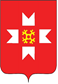 «УДМУРТ ЭЛЬКУНЫСЬ МОЖГА  ЁРОС МУНИЦИПАЛ ОКРУГ» МУНИЦИПАЛ КЫЛДЫТЭТЫСЬДЕПУТАТЪЕСЛЭН КЕНЕШСЫКадастровая стоимость объектов налогообложенияСтавка налогаДо 20 млн. рублей (включительно)0,5 процентаСвыше 20 млн. рублей до 30 млн. рублей (включительно)1,0 процентаСвыше 30 млн. рублей2,0 процента№ пунктаДействующая редакцияПредлагаемая редакцияПодпункт 4 пункта 2«4) 2,0 процента в отношении объектов налогообложения, включенных в перечень, определяемый в соответствии с пунктом 7 статьи 378.2 Налогового Кодекса Российской Федерации, в отношении объектов налогообложения, предусмотренных абзацем вторым пункта 10 статьи 378.2 Налогового Кодекса Российской Федерации, расположенных на территории муниципального образования «Муниципальный округ Можгинский район Удмуртской Республики» на 2023 год и последующие годы;» «4) на 2023 год и последующие годы в отношении объектов налогообложения, включенных в перечень, определяемый в соответствии с пунктом 7 статьи 378.2 Налогового Кодекса Российской Федерации, в отношении объектов налогообложения, предусмотренных абзацем вторым пункта 10 статьи 378.2 Налогового Кодекса Российской Федерации, расположенных на территории муниципального образования «Муниципальный округ Можгинский район Удмуртской Республики»:».Кадастровая стоимость объектов налогообложенияСтавка налогаДо 20 млн. рублей (включительно)0,5 процентаСвыше 20 млн. рублей до 30 млн. рублей (включительно)1,0 процентаСвыше 30 млн. рублей2,0 процента